NYUGAT – SZLOVÁKIA1. Melyik kerület látható a képen? 										(1 pont)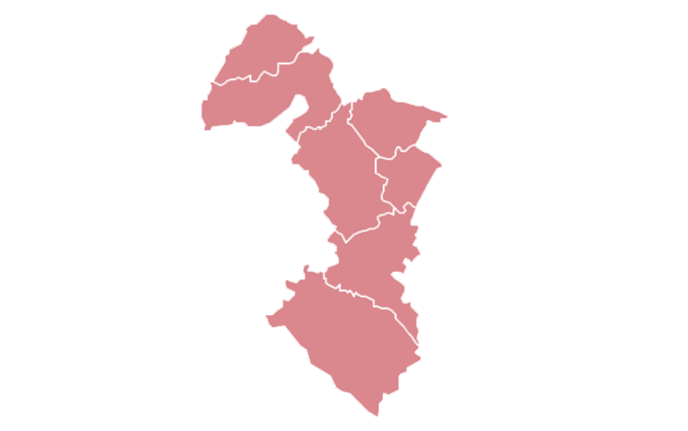 2. Sorold fel a Pozsonyi kerület járásait! 									(8 pont)3. Sorold fel Pozsony egykori hivatalos nyelveit! 								(3 pont)4. Melyik 3 kerülettel határos a Nyitrai kerület? 								(3 pont)5. Melyik Pozsony legnagyobb lakótelepe? 									(1 pont)6. Melyik hegység található a Nagyszombati kerületben? 							(1 pont)7. Nevezd meg a Trencséni kerület erőművének helységnevét! 						(1 pont)8. Milyen erdőtípus található a Trencséni kerületben? 							(1 pont)9. Melyik járásban található az Agrokomplex mezőgazdasági kiállítás? 					(1 pont)10. Melyik járásban található Szlovákia legnagyobb fürdővárosa? 						(1 pont)11. Mi a neve Érsekújvárnak szlovákul? 									(1 pont)12. Mi a neve Bánovce nad Bebravou-nak magyarul? 							(1 pont)13. Írj 2 turista-látványosságot a Trencséni kerületben! 							(2 pont)14. Mi a neve Vágbesztercének szlovákul? 									(1 pont)15. Mi a neve Nové Mesto nad Váhom-nak magyarul? 							(1 pont)